Komorniki, dnia 02.01.2024 r.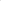 Zapytanie ofertoweZamawiający: Gmina Komorniki, Komorniki ul. Stawna 1Przedmiot zamówienia: wykonanie programu funkcjonalno użytkowego dla inwestycji polegającej na budowie zbiornika retencyjnego na cieku melioracyjnym WA1 w Rosnowie, na działce o nr ewidencyjnym 2/2 obręb Rosowo- Szreniawa” zgodnie z wymaganiami określonymi w załączonym do niniejszego zapytania ofertowego OPZ.Zakres prac: zgodnie z opisem przedmiotu zamówienia (OPZ) stanowiącym załącznik nr 1.Termin realizacji zamówienia: do 4 miesiący od dnia podpisania umowy.Zamawiający zastrzega iż w cenę należy wliczyć wszelkie koszty towarzyszące wykonaniu zamówienia a w szczególności: należne cła, podatki, transport, przechowywania materiałów, eksploatacji, badań, map czy odwiertów itp., a w przypadku osób fizycznych nieprowadzących działalności gospodarczej również należne zaliczki na podatek oraz składki, jakie zamawiający zobowiązany będzie odprowadzić zgodnie z odrębnymi przepisami, łącznie ze składkami wstępującymi po stronie zamawiającego.Do niniejszego postępowania o zamówienie nie mają zastosowania przepisy ustawy z dnia 29 stycznia 2004 r. - Prawo zamówień publicznych, podstawa prawna art. 4 pkt 8.Zamawiający zastrzega sobie prawo swobodnego wyboru oferty, odwołania postępowania lub jego zamknięcia bez dokonania wyboru jakiejkolwiek oferty.Czas podpisania umowy 7 dni od poinformowania (e-maill lub pisemnie) wykonawcy o wyborze jego oferty.